О внесении изменений в состав Отраслевого методического совета Министерства транспорта Российской Федерации по вопросам
формирования на транспорте  доступной среды для инвалидов
и других маломобильных групп населения, утвержденный
 распоряжением Министерства транспорта Российской
Федерации от 15 июня 2021 г. № ВД-120-рВнести изменения в состав Отраслевого методического совета
Министерства транспорта Российской Федерации по вопросам формирования
на транспорте доступной среды для инвалидов и других маломобильных групп населения, утвержденный распоряжением Министерства транспорта Российской Федерации от 15 июня 2021 г. № ВД-120-р, изложив его согласно приложению
к настоящему распоряжению.Воронцова Елена Валерьевна(499) 495 00 00 доб. 24 55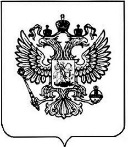 Министерство транспорта Российской Федерации(МИНТРАНС РОССИИ)Министерство транспорта Российской Федерации(МИНТРАНС РОССИИ)Министерство транспорта Российской Федерации(МИНТРАНС РОССИИ)РАСПОРЯЖЕНИЕРАСПОРЯЖЕНИЕРАСПОРЯЖЕНИЕ___________________________Москва№_________________________Первый заместитель МинистраА.А. Костюк